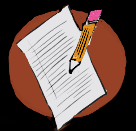 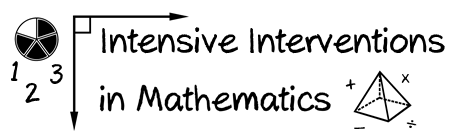      You will conduct a survey of the assessments available at your school.     Fill in the table about your current formative, diagnostic, and summative assessments.      Then, fill in your assessment needs for DBI.   Assessments We HaveAssessments We NeedNotes/Comments:Assessment NameFormativeDiagnosticSummativeHelpful for DBI?Assessment NameFormativeDiagnosticSummativeHelpful for DBI?